L O U Ň O V ÁÚ Z E M N Í P L Á N ODŮVODNĚNÍ 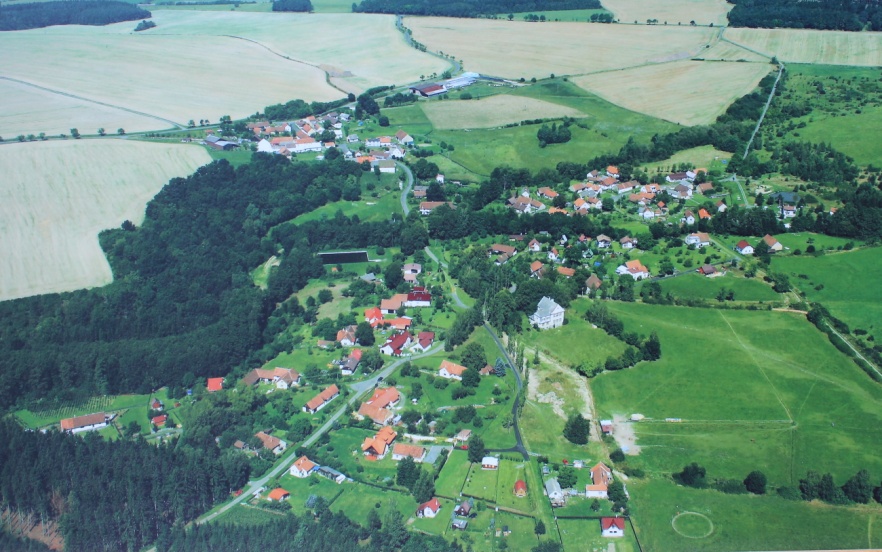 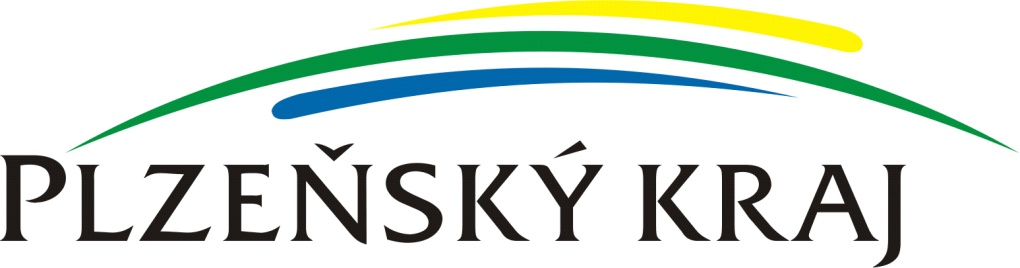 Akce „Územní plán Louňová“ byla spolufinancována z Programu stabilizace a obnovy venkova Plzeňského kraje 2015LOUŇOVÁÚ Z E M N Í   P L Á N  ODŮVODNĚNÍ ZHOTOVITEL:						KB KRÁL, spol. s r. o.Karlovarská 135323 00 PlzeňPROJEKTANT:	        Ing. arch. Bohumil Král		         Ing. Jan KotoraOBSAH:I.  ODŮVODNĚNÍ ÚZEMNÍHO PLÁNUA.	Vyhodnocení koordinace využívání území z hlediska širších vztahů v území	4A.1 Soulad územního plánu s politikou územního rozvoje a územně plánovací dokumentací vydanou Plzeňským krajem	4A.2  Soulad územního plánu s cíli a úkoly územního plánování, s požadavky na ochranu architektonických a urbanistických hodnot v území a požadavky na ochranu nezastavěného území	8A.3 Vyhodnocení souladu s požadavky stavebního zákona a jeho prováděcích právních předpisů	9A.4  Prvky přecházející na sousední správní území	10A.5  Vyhodnocení účelného využití zastavěného území a potřeby vymezení zastavitelných ploch	10B.	Údaje o splnění zadání	10C.	Komplexní zdůvodnění přijatého řešení	10C.1  Komplexní zdůvodnění přijatého řešení	10C.2  Základní údaje o  řešeném území	11D.	Limity využití území	16E.	Vyhodnocení vlivů řešení územního plánu na udržitelný rozvoj území………17F.	Vyhodnocení předpokládaných důsledků navrhovaného řešení na zemědělský půdní fond a pozemky určené k plnění funkce lesa…………..………18F.1 Zemědělský půdní fond  -  souhrnné údaje	188F.2  Metodika vyhodnocení záborů ZPF	18F.3  Vyhodnocení záborů ZPF	199F.4  Investice do půdy, meliorace …..................................................................221F.5  Závěrečné zhodnocení záborů ZPF…………………………………………..221F.6  Pozemky určené k plnění funkce lesa………………………………………...221G.  Vyhodnocení řešení územního plánu podle výsledků veřejného projednání dle § 53 odstavec 1) zákona č. 183/2006 Sb. ……………………………………………221G.1 Vyhodnocení výsledků veřejného projednání………………………………...221G.2  Provedené úpravy návrhu územního plánu v souladu se stanovisky dotčených orgánů rozhodnutí o námitkách………………………………………...221H. Údaje o počtu listů odůvodnění a počtu výkresů grafické části odůvodnění…..22II. GRAFICKÁ ČÁST ODŮVODNĚNÍ      O1  Koordinační výkres	………………………………………  1:5000       O2  Výkres širších vztahů……………………………………1:50000     O3  Výkres předpokládaných záborů ZPF…………………..1:5000     I. ODŮVODNĚNÍ  ÚZEMNÍHO PLÁNUVyhodnocení koordinace využívání území z hlediska širších vztahů v územíA.1 Soulad územního plánu s politikou územního rozvoje a územně plánovací dokumentací vydanou Plzeňským krajemSoulad s Politikou územního rozvoje ČRJako závazný dokument pro pořizování a vydávání zásad územního rozvoje, územních plánů, regulačních plánů a pro rozhodování v území (§ 31, odst. 4 zákona 
č. 183/2006 Sb., o územním plánování a stavebním řádu (stavební zákon) schválila vláda ČR usnesením č. 929 dne 20. 7. 2009 „Politiku územního rozvoje ČR“ (PÚR ČR).  Dne 15. 4. 2015 schválila vláda ČR aktualizovaný dokument, „Aktualizaci č. 1 PÚR“, která doplnila a upřesnila některé kapitoly, především v částech týkajících se rozvoje dopravní 
a technické infrastruktury. Ze schváleného aktualizovaného dokumentu vyplývá, že řešené území se nenachází v žádné specifické oblasti, rozvojové oblasti nebo rozvojové ose nadregionálního významu vymezené tímto dokumentem, proto nejsou PÚR ČR stanoveny žádné podmínky 
pro rozhodování o změnách v tomto území.Republikové priority územního plánování pro zajištění trvale udržitelného rozvoje území(14) Ve veřejném zájmu chránit a rozvíjet přírodní, civilizační a kulturní hodnoty území, včetně urbanistického, architektonického a archeologického dědictví. Zachovat ráz jedinečné urbanistické struktury území, struktury osídlení a jedinečné kulturní krajiny, které jsou výrazem identity území, jeho historie a tradice. Tato území mají značnou hodnotu, např. i jako turistické atraktivity. Jejich ochrana by měla být provázána s potřebami ekonomického a sociálního rozvoje v souladu s principy udržitelného rozvoje. V některých případech je nutná cílená ochrana míst zvláštního zájmu, v jiných případech je třeba chránit, respektive obnovit celé krajinné celky. Krajina je živým v čase proměnným celkem, který vyžaduje tvůrčí, avšak citlivý přístup k vyváženému všestrannému rozvoji tak, aby byly zachovány její stěžejní kulturní, přírodní a užitné hodnoty. Bránit upadání venkovské krajiny jako důsledku nedostatku lidských zásahů.ÚP požadavek splňuje. Územní plán chrání a rozvíjí přírodní hodnoty v území – respektuje a chrání všechny hodnoty dané platnou legislativou, rozvíjí a stabilizuje ÚSES v řešeném území, v komplexním pohledu dotváří krajinu pro zlepšení jejích ekologických, retenčních, kompozičních a dalších funkcí. Územní plán chrání přírodní hodnoty na území obce, zejména důsledně chrání všechny plochy lesů a veřejné zeleně. Územní plán chrání také všechny stávající plochy krajinné zeleně a navrhuje jejich další rozvoj. Územní plán důsledně chrání volnou krajinu před nekoordinovanou exploatací zástavby, rozvoj nové zástavby koncentruje výhradně v bezprostřední vazbě na zastavěná území stávajících sídel a nenavrhuje vznik žádných nových sídel ve volné krajině.(14a) Při plánování rozvoje venkovských území a oblastí dbát na rozvoj primárního sektoru při zohlednění ochrany kvalitní zemědělské, především orné půdy a ekologických funkcí krajiny. ÚP požadavek splňuje. Územní plán důsledně chrání všechny v současné době zemědělsky využívané partie krajiny na území obce. Potenciální zábor zemědělské půdy je vyvolán výhradně návrhem stabilizace a dotvoření urbanistické struktury sídel s cílem zkompaktnění jejich struktury zástavby. Územní plán důsledně chrání všechny ekologicky stabilní plochy v krajině, zejména plochy lesů, vodní plochy a toky s jejich nivami a plochy přirozené sukcese, včetně mozaiky remízů a drobných plošek krajinné zeleně v rámci ploch orné půdy. S cílem zvýšení ekologických funkcí krajiny vymezuje územní plán prostorově spojitý systém územního systému ekologické stability a navrhuje fragmenty ploch krajinné zeleně pro zajištění úplné funkčnosti ÚSES.(15) Předcházet při změnách nebo vytváření urbánního prostředí prostorově sociální segregaci s negativními vlivy na sociální soudržnost obyvatel. Analyzovat hlavní mechanizmy, jimiž k segregaci dochází, zvažovat existující a potenciální důsledky a navrhovat při územně plánovací činnosti řešení, vhodná pro prevenci nežádoucí míry segregace nebo snížení její úrovně.ÚP požadavek splňuje. Územní plán vytváří předpoklady pro vyvážený územní rozvoj obce a pro sociální soudržnost jeho obyvatel. Územní plán klade zásadní důraz na stabilizaci obytné resp. rekreační funkce.(16) Při stanovování způsobu využití území v územně plánovací dokumentaci dávat přednost komplexním řešením před uplatňováním jednostranných hledisek a požadavků, které ve svých důsledcích zhoršují stav i hodnoty území. Vhodná řešení územního rozvoje je zapotřebí hledat ve spolupráci s obyvateli území i s jeho uživateli a v souladu s určením a charakterem oblastí, os, ploch a koridorů vymezených v PÚR ČR.ÚP požadavek splňuje. Územní plán upřednostňuje komplexní řešení před uplatňováním jednostranných hledisek.(17) Vytvářet v území podmínky k odstraňování důsledků hospodářských změn lokalizací zastavitelných ploch pro vytváření pracovních příležitostí zejména v hospodářsky problémových regionech a napomoci tak řešení problémů v těchto územích.ÚP požadavek splňuje. Územní plán obce navrhuje novou výstavbu, která by měla přilákat více obyvatel s trvalým pobytem v obci. V současné době slouží obec Louňová jako rekreační oblast.(18) Podporovat polycentrický rozvoj sídelní struktury. Vytvářet předpoklady pro posílení partnerství mezi městskými a venkovskými oblastmi a zlepšit tak jejich konkurenceschopnost.ÚP požadavek splňuje. (19) Vytvářet předpoklady pro polyfunkční využívání opuštěných areálů a ploch (tzv. brownfields průmyslového, zemědělského, vojenského a jiného původu). Hospodárně využívat zastavěné území (podpora přestaveb revitalizací a sanací území) a zajistit ochranu nezastavěného území (zejména zemědělské a lesní půdy) a zachování veřejné zeleně, včetně minimalizace její fragmentace. Cílem je účelné využívání a uspořádání území úsporné v nárocích na veřejné rozpočty na dopravu a energie, které koordinací veřejných a soukromých zájmů na rozvoji území omezuje negativní důsledky suburbanizace pro udržitelný rozvoj území.ÚP požadavek splňuje. V obci se nenacházejí žádné nevyužívané areály.(20) Rozvojové záměry, které mohou významně ovlivnit charakter krajiny, umísťovat do co nejméně konfliktních lokalit a následně podporovat potřebná kompenzační opatření. S ohledem na to při územně plánovací činnosti, pokud je to možné a odůvodněné, respektovat veřejné zájmy např. ochrany biologické rozmanitosti a kvality životního prostředí, zejména formou důsledné ochrany zvláště chráněných území, lokalit soustavy Natura 2000, mokřadů, ochranných pásem vodních zdrojů, chráněné oblasti přirozené akumulace vod a nerostného bohatství, ochrany zemědělského a lesního půdního fondu. Vytvářet územní podmínky pro implementaci a respektování územních systémů ekologické stability a zvyšování a udržování ekologické stability a k zajištění ekologických funkcí i v ostatní volné krajině a pro ochranu krajinných prvků přírodního charakteru v zastavěných územích, zvyšování a udržování rozmanitosti venkovské krajiny. V rámci územně plánovací činnosti vytvářet podmínky pro ochranu krajinného rázu s ohledem na cílové charakteristiky a typy krajiny a vytvářet podmínky pro využití přírodních zdrojůÚP požadavek splňuje. Územní plán důsledně respektuje veškeré přírodní hodnoty a limity vyplývající z jejich ochrany na území města. Žádné rozvojové záměry nejsou v ÚP v konfliktu s chráněnými územími a dalšími plochami v zájmu ochraně přírody a krajiny. Ochrana přírodních hodnot je jedním ze základních principů rozvoje obce. Územní plán chrání významné plochy zeleně v zastavěném území a navrhuje jejich vazby na přírodní plochy ve volné krajině. S cílem ochrany krajiny a krajinného rázu stanovuje ÚP podmínky prostorového uspořádání území (především maximální výšku zástavby a charakter a strukturu zástavby v jednotlivých sídlech) zohledňující zejména prostorovou kompozici území ve vztahu k volné krajině.(20a) Vytvářet územní podmínky pro zajištění migrační propustnosti krajiny pro volně žijící živočichy a pro člověka, zejména při umísťování dopravní a technické infrastruktury. V rámci územně plánovací činnosti omezovat nežádoucí srůstání sídel s ohledem na zajištění přístupnosti a prostupnosti krajiny.ÚP požadavek splňuje. Územní plán zajišťuje optimální podmínky prostupnosti krajiny jak pro volně žijící živočichy, tak pro člověka. (21) Vymezit a chránit ve spolupráci s dotčenými obcemi před zastavěním pozemky nezbytné pro vytvoření souvislých ploch veřejně přístupné zeleně (zelené pásy) v rozvojových oblastech a v rozvojových osách a ve specifických oblastech, na jejichž území je krajina negativně poznamenána lidskou činností, s využitím její přirozené obnovy; cílem je zachování souvislých pásů nezastavěného území v bezprostředním okolí velkých měst, způsobilých pro nenáročné formy krátkodobé rekreace a dále pro vznik a rozvoj lesních porostů a zachování prostupnosti krajiny.ÚP požadavek splňuje. Na území obce jsou před zastavěním důsledně chráněny masivy lesních porostů a na ně navazující plochy krajinné zeleně po obvodu správního území. (22) Vytvářet podmínky pro rozvoj a využití předpokladů území pro různé formy cestovního ruchu (např. cykloturistika, agroturistika, poznávací turistika), při zachování a rozvoji hodnot území. Podporovat propojení míst, atraktivních z hlediska cestovního ruchu, turistickými cestami, které umožňují celoroční využití pro různé formy turistiky (např. pěší, cyklo, lyžařská, hipo).ÚP požadavek splňuje. Pro pěší a cyklo turistiku v okolí obce stabilizuje územní plán ucelenou síť cest a účelových komunikací ve volné krajině.(23) Podle místních podmínek vytvářet předpoklady pro lepší dostupnost území a zkvalitnění dopravní a technické infrastruktury s ohledem na prostupnost krajiny. Při umísťování dopravní a technické infrastruktury zachovat prostupnost krajiny a minimalizovat rozsah fragmentace krajiny; je-li to z těchto hledisek účelné, umísťovat tato zařízení souběžně. Zmírňovat vystavení městských oblastí nepříznivým účinkům tranzitní železniční a silniční dopravy, mimo jiné i prostřednictvím obchvatů městských oblastí, nebo zajistit ochranu jinými vhodnými opatřeními v území. Zároveň však vymezovat plochy pro novou obytnou zástavbu tak, aby byl zachován dostatečný odstup od vymezených koridorů pro nové úseky dálnic, silnic I. třídy a železnic, a tímto způsobem důsledně předcházet zneprůchodnění území pro dopravní stavby i možnému nežádoucímu působení negativních účinků provozu dopravy na veřejné zdraví obyvatel (bez nutnosti budování nákladných technických opatření na eliminaci těchto účinků).Návrh dopravní a technické infrastruktury je proveden s ohledem na budoucí potřeby území. V územním plánu je umístění dopravní a technické infrastruktury v zastavěném i nezastavěném území vzájemně koordinováno.(24) Vytvářet podmínky pro zlepšování dostupnosti území rozšiřováním a zkvalitňováním dopravní infrastruktury s ohledem na potřeby veřejné dopravy a požadavky ochrany veřejného zdraví, zejména uvnitř rozvojových oblastí a rozvojových os. Možnosti nové výstavby je třeba dostatečnou veřejnou infrastrukturou přímo podmínit. Vytvářet podmínky pro zvyšování bezpečnosti a plynulosti dopravy, ochrany a bezpečnosti obyvatelstva a zlepšování jeho ochrany před hlukem a emisemi, s ohledem na to vytvářet v území podmínky pro environmentálně šetrné formy dopravy (např. železniční, cyklistickou)ÚP požadavek splňuje. Územní plán respektuje stávající plochy a zařízení dopravní infrastruktury silniční, veřejné hromadné, cyklistické i pěší a navrhuje opatření pro jejich doplnění a rozšíření, s ohledem na zlepšení hygienické kvality prostředí a zmírnění negativních dopadů dopravy na životní a obytné prostředí.(24a) Na územích, kde dochází dlouhodobě k překračování zákonem stanovených mezních hodnot imisních limitů pro ochranu lidského zdraví, je nutné předcházet dalšímu významnému zhoršování stavu. Vhodným uspořádáním ploch v území obcí vytvářet podmínky pro minimalizaci negativních vlivů koncentrované výrobní činnosti na bydlení. Vymezovat plochy pro novou obytnou zástavbu tak, aby byl zachován dostatečný odstup od průmyslových nebo zemědělských areálů.ÚP požadavek splňuje. Územní plán předchází zhoršování stavu ovzduší a životního prostředí na území města, neboť nenavrhuje žádné rozvojové plochy výroby a skladování.
(25) Vytvářet podmínky pro preventivní ochranu území a obyvatelstva před potenciálními riziky a přírodními katastrofami v území (záplavy, sesuvy půdy, eroze, sucho atd.) s cílem minimalizovat rozsah případných škod. Zejména zajistit územní ochranu ploch potřebných pro umísťování staveb a opatření na ochranu před povodněmi a pro vymezení území určených k řízeným rozlivům povodní. Vytvářet podmínky pro zvýšení přirozené retence srážkových vod v území s ohledem na strukturu osídlení a kulturní krajinu jako alternativy k umělé akumulaci vod. V zastavěných územích a zastavitelných plochách vytvářet podmínky pro zadržování, vsakování i využívání dešťových vod jako zdroje vody a s cílem zmírňování účinků povodníÚP požadavek splňuje. Územní plán vytváří základní podmínky pro preventivní ochranu obyvatel města před potenciálními riziky a přírodními katastrofami v území důsledným zohledněním stanovených záplavových území včetně aktivní zóny záplavového území, evidovaných poddolovaných území, sesuvných území, starých ekologických zátěží a kontaminovaných ploch a dalších přírodních limitů využití území při vymezování zastavitelných ploch a ploch přestavby.(26) Vymezovat zastavitelné plochy v záplavových územích a umisťovat do nich veřejnou infrastrukturu jen ve zcela výjimečných a zvlášť odůvodněných případech. Vymezovat a chránit zastavitelné plochy pro přemístění zástavby z území s vysokou mírou rizika vzniku povodňových škod.ÚP požadavek splňuje. Územní plán respektuje při vymezování zastavitelných ploch a ploch přestaveb stanovené záplavové území Q100 a aktivní zónu záplavového území.(27) Vytvářet podmínky pro koordinované umísťování veřejné infrastruktury v území a její rozvoj a tím podporovat její účelné využívání v rámci sídelní struktury. Vytvářet rovněž podmínky pro zkvalitnění dopravní dostupnosti obcí (měst), které jsou přirozenými regionálními centry v území tak, aby se díky možnostem, poloze i infrastruktuře těchto obcí zlepšovaly i podmínky pro rozvoj okolních obcí ve venkovských oblastech a v oblastech se specifickými geografickými podmínkami. Při řešení problémů udržitelného rozvoje území využívat regionálních seskupení (klastrů) k dialogu všech partnerů, na které mají změny v území dopad a kteří mohou posilovat atraktivitu území investicemi ve prospěch územního rozvoje. Při územně plánovací činnosti stanovovat podmínky pro vytvoření výkonné sítě osobní i nákladní železniční, silniční, vodní a letecké dopravy, včetně sítí regionálních letišť, efektivní dopravní sítě pro spojení městských oblastí s venkovskými oblastmi, stejně jako řešení přeshraniční dopravy, protože mobilita a dostupnost jsou klíčovými předpoklady hospodářského rozvoje ve všech regionech.ÚP požadavek splňuje. Územní plán respektuje význam a polohu obce, stabilizuje stávající plochy a zařízení veřejné infrastruktury a vytváří podmínky pro její další rozvoj, s ohledem na identifikované potřeby a rozvojový potenciál obce.(28) Pro zajištění kvality života obyvatel zohledňovat nároky dalšího vývoje území, požadovat jeho řešení ve všech potřebných dlouhodobých souvislostech, včetně nároků na veřejnou infrastrukturu. Návrh a ochranu kvalitních městských prostorů a veřejné infrastruktury je nutné řešit ve spolupráci veřejného i soukromého sektoru s veřejností.ÚP požadavek splňuje. Územní plán vytváří předpoklady pro udržitelný rozvoj území, spočívající ve vyváženém vztahu podmínek pro příznivé životní prostředí, pro hospodářský rozvoj a pro soudržnost společenství obyvatel.(29) Zvláštní pozornost věnovat návaznosti různých druhů dopravy. S ohledem na to vymezovat plochy a koridory nezbytné pro efektivní integrované systémy veřejné dopravy nebo městskou hromadnou dopravu, umožňující účelné propojení ploch bydlení, ploch rekreace, občanského vybavení, veřejných prostranství, výroby a dalších ploch, s požadavky na kvalitní životní prostředí. Vytvářet tak podmínky pro rozvoj účinného a dostupného systému, který bude poskytovat obyvatelům rovné možnosti mobility a dosažitelnosti v území. S ohledem na to vytvářet podmínky pro vybudování a užívání vhodné sítě pěších a cyklistických cest, včetně doprovodné zeleně v místech, kde je to vhodné.ÚP požadavek splňuje. V současné době je spojení možné pouze autobusovou dopravou v návaznosti na město Blovice. Jiné dopravní napojení není v současné době možné.(30) Úroveň technické infrastruktury, zejména dodávku vody a zpracování odpadních vod je nutno koncipovat tak, aby splňovala požadavky na vysokou kvalitu života v současnosti i v budoucnosti.ÚP požadavek splňuje. V rámci možností obce je pro novou zástavbu počítáno se zásobováním vodou za studní. Pro obec byla v ÚP vyčleněna rezerva pro umístění ČOV. S ohledem na finanční možnosti obce však je u nové výstavby počítáno pouze s jímkami, které budou vyváženy.(31) Vytvářet územní podmínky pro rozvoj decentralizované, efektivní a bezpečné výroby energie z obnovitelných zdrojů, šetrné k životnímu prostředí, s cílem minimalizace jejich negativních vlivů a rizik při respektování přednosti zajištění bezpečného zásobování území energiemi.ÚP požadavek splňuje. Územní plán navrhuje ucelený systém zásobování obce energiemi odpovídající stávajícím nárokům i budoucím nárokům při zohlednění navrhovaného rozvoje území obce. Kapacita systému je v rámci územního plánu dimenzována dle bilance nárůstu potřeby energií s ohledem na navrhovaný rozvoj zástavby a s tím související navrhované nároky na odběry energie obyvateli a dalšími uživateli území města. Územní plán nenavrhuje výstavbu velkých zařízení pro výrobu obnovitelných zdrojů energie, vytváří ale podmínky pro možné budování těchto zdrojů energie u jednotlivých objektů s cílem pokrytí lokálních potřeb.(32) Při stanovování urbanistické koncepce posoudit kvalitu bytového fondu ve znevýhodněných městských částech a v souladu s požadavky na kvalitní městské struktury, zdravé prostředí a účinnou infrastrukturu věnovat pozornost vymezení ploch přestavbyÚP požadavek splňuje. V obci se žádná znevýhodněná místa nenacházejí.Soulad se Zásadami územního rozvoje Plzeňského kraje Dokument „Zásady územního rozvoje Plzeňského kraje“, schválený usnesením Zastupitelstva Plzeňského kraje č. 834/08 dne 2. 9. 2008, s přehlednými údaji regionálního významu, byl aktualizován. Zastupitelstvo Plzeňského kraje dne 10. 3. 2014 na svém 8. jednání vydalo usnesením č. 437/14 „Aktualizaci č.1 Zásad územního rozvoje Plzeňského kraje“. Tato aktualizovaná územně plánovací dokumentace pro celé území kraje nahradila dosud platné „Zásady územního rozvoje Plzeňského kraje“ a je závazná pro vydávání územních plánů, regulačních plánů a pro rozhodování v území 
(§ 36, odst. 5 zákona č. 183/2006 Sb., o územním plánování a stavebním řádu - stavební zákon).Při zpracování územního plánu obce Louňová byly zohledněny limity a požadavky vyplývající z výše uvedené dokumentace:územní systém ekologické stability – trasa regionálního biokoridoru jsou vytvářeny předpoklady pro stabilizaci osídlení je posilováno trvalé osídlení nabídkou volných ploch pro přiměřený rozvoj bydlení je zabezpečena optimální lokalizace podnikatelských aktivitpři urbanistickém rozvoji zastavěného území nedochází ke fragmentaci krajiny a je podporováno zvyšování biodiverzity krajinyÚzemní plán obce Louňová posiluje stabilitu osídlení s ohledem na místní podmínky, zabezpečuje plochy pro lokalizaci ekonomických aktivit, vytváří podmínky pro rekreační zpřístupnění krajiny, je posilována především funkce bydlení.A.2  Soulad územního plánu s cíli a úkoly územního plánování, s požadavky na ochranu architektonických a urbanistických hodnot v území a požadavky na ochranu nezastavěného územíSoulad s cíli územního plánováníÚzemní plán je v souladu s cíli územního plánování dle § 18 zákona č. 183/2006 Sb., 
o územním plánování a stavebním řádu (stavební zákon) v platném znění:územní plán vytváří předpoklady pro výstavbu a pro udržitelný rozvoj území;územní plán zajišťuje předpoklady pro udržitelný rozvoj území proporcionálním 
a harmonickým návrhem ploch s rozdílným způsobem využití a stanovuje podmínky pro jejich využití. Stanovuje současně podmínky prostorového uspořádání zástavby;územní plán nastavuje základní vztahy mezi soukromými a veřejnými zájmy;územní plán řeší obec Louňovou v souladu s jejím charakterem stávajícími 
i perspektivními funkcemi; územní plán chrání a dále rozvíjí přírodní, kulturní a civilizační hodnoty území, včetně urbanistického, architektonického a archeologického dědictví; územní plán preferuje intenzivnější využití již zastavěného území zahuštěním zástavby před záborem zemědělského půdního fondu a přírodních ploch, zastavitelné plochy navrhuje v úměrném rozsahu; územní plán stanovuje podmínky pro umisťování dopravní a technické infrastruktury v regulativech způsobu využití ploch pro jednotlivé plochy s rozdílným způsobem využití;územní plán vytváří podmínky pro kvalitní činnost orgánů územního plánování tak, aby mohly koordinovat jak veřejné, tak i soukromé záměry na výstavbu.Soulad s úkoly územního plánováníÚzemní plán je v souladu s úkoly územního plánování dle § 19 zákona č. 183/2006 Sb., 
o územním plánování a stavebním řádu (stavební zákon) v platném znění:územní plán stanovuje koncepci ochrany a dalšího rozvoje přírodních, kulturních 
a civilizačních hodnot;územní plán stanovuje koncepci rozvoje území, včetně urbanistické koncepce s ohledem na hodnoty a podmínky území; územní plán je zpracován na základě prověření a posouzení potřeb změn v území, na základě prověření veřejného zájmu na jejich provedení, přínosy, problémy 
a rizika;územní plán stanovuje podmínky pro umístění a uspořádání staveb s ohledem 
na stávající charakter a hodnoty území; územní plán vytváří podmínky pro snižování ekologických a přírodních katastrof vymezením takových druhů ploch s rozdílným způsobem využití a jejich podmínek, které umožňují toto nebezpečí nezhoršovat i omezovat;územní plán stanovuje podmínky pro rozvoj a obnovu sídelní struktury vymezením vhodných zastavitelných ploch pro bydlení;územní plán navrhuje jednotlivé plochy s rozdílným způsobem v takovém rozsahu 
a poloze, aby umožňovaly hospodárné vynakládání prostředků z veřejných rozpočtů;Urbanistické a architektonické hodnoty území a ochrana nezastavěného území obce Louňová jsou zajištěny celkovým řešením územního plánu.Územní plán obce Louňová maximální měrou chrání krajinu a obnovuje řadu přírodních hodnot v území, aniž by byly neúměrně omezovány nebo negovány ekonomické 
a sociální stránky rozvoje života obyvatel a zachovává přírodní fenomény a krajinný ráz jako nejvhodnější prostředí pro rekreaci obyvatel, dále stabilizuje a rozvíjí prvky územního systému ekologické stability.A.3 Vyhodnocení souladu s požadavky stavebního zákona a jeho prováděcích právních předpisůNávrh územního plánu je zpracován plně v souladu především s požadavky:zákona č. 183/2006 Sb., o územním plánování a stavebním řádu (stavební zákon), ve znění pozdějších předpisů; vyhlášky č. 500/2006 Sb., o územně analytických podkladech, územně plánovací dokumentaci a způsobu evidence územně plánovací činnosti ve znění vyhlášky č. 458/2012 Sb.; vyhlášky č. 501/2006 Sb., o obecných požadavcích na využívání území ve znění vyhlášky č. 431/2012 Sb.;zákona č. 114/1992 Sb., o ochraně přírody a krajiny, ve znění pozdějších předpisů.A.4  Prvky přecházející na sousední správní územíNa sousední katastrální území přecházejí prvky lokálního územního systému ekologické stability (ÚSES), které nejsou vázány na hranice katastrálních území, ale vytvářejí v krajině ucelený a vzájemně propojený systém.A.5  Vyhodnocení účelného využití zastavěného území a potřeby vymezení zastavitelných plochZastavěné území je tvořeno převážně bydlením venkovského typu doplněné minimální občanskou vybaveností a plochami pro zemědělské využití a lehkou výrobu. Požadavek rozšíření plochy pro výstavbu RD byl návrhem splněn v rozsahu dvou rozvojových zastavitelných ploch pro bydlení venkovského typu, které navazují na zastavěné území v různých částech obce (s celkovou kapacitou cca 54 RD). Údaje o splnění zadáníPodkladem pro zpracování návrhu zadání byl souhrn informací o území – průzkumy a rozbory. Návrh zadání schválilo obecní zastupitelstvo obce Louňová dne 7. 4. 2014. Schválené zadání bylo závazným podkladem pro návrh územního plánu obce Louňová, který byl zpracován tak, že splnil požadavky uložené v návrhu zadání. Cíl zadání zajistit významu obce přiměřený rozvoj sídla byl splněn.Rovněž byl stabilizován ÚSES.Jsou splněny požadavky na řešení hlavních střetů v území.Komplexní zdůvodnění přijatého řešeníC.1  Komplexní zdůvodnění přijatého řešeníPři zpracování územně plánovací dokumentace se vycházelo z těchto podkladů 
a požadavků:průzkumy a rozbory řešeného území;nadřazená dokumentace;limity využití území.Jako perspektivní jsou v územním plánu navrženy zejména tyto funkce:je dále posilována funkce bydlení.Návrh urbanistické koncepce akcentuje především následující aspekty:využití jednotlivých ploch vychází z existující struktury obce a osady, jejího charakteru, krajinného rámce a respektuje limity využití; jsou respektovány a dále rozvíjeny přírodní hodnoty ÚSES;nové plochy jsou navrženy relativně proporcionálně tak, aby zastavěné území mělo celistvý charakter;v podrobnější dokumentaci bude navržen ve větších rozvojových zastavitelných plochách pro bydlení (Z2) vhodný typ zástavby (rodinné domy izolované, dvojdomy, event. řadové domy) a v zastavěném území dodržen ráz obce.Ochrana architektonických a urbanistických hodnotOchrana hodnot území je zajištěna základní urbanistickou koncepcí. K architektonicky 
a historicky hodnotným objektům patří zejména kaplička na návsi, budova školy, pomník padlých a několik zemědělských usedlostí. V seznamu nemovitých památek nejsou registrovány žádné objekty v katastrálním území Louňová.V jižní části katastrálního území se nachází zaniklá osada Vrtěšice – pohanské pohřebiště (mohyly) z mladších dob (převládají železné předměty) – jedná se o území s archeologickými nálezy (ÚAN I.).Kromě ochrany těchto staveb v intencích právních předpisů, jsou chráněny rovněž vhodně zvoleným způsobem využití, které je slučitelné s významem stavby.Mezi přírodní hodnoty, které je nutno v území zachovat a chránit před znehodnocením (nad rámec právních předpisů), patří ochranná zeleň podél komunikací a veřejná zeleň v obci.Rozvoj obceUrbanistická struktura, rozvržení ploch s rozdílným způsobem využití, základní provozní 
a komunikační vazby jsou do značné míry předurčeny předchozím vývojem obce a jejím krajinným zázemím. Řešením návrhu územního plánu na tyto hodnoty navazuje a dále je harmonicky rozvíjí.Členění území na zastavitelné a nezastavitelnéKatastrální území obce Louňová je v návrhu územního plánu řešeno jako harmonický celek zastavitelných a nezastavitelných území/ploch.C.2  Základní údaje o  řešeném území  Katastrální území obce Louňová sousedí s těmito katastrálními územími: Struhaře, Nechanice, Železný Újezd,  Přešín, Sedliště, Srby, Žďár, Smederov, Hradišťská Lhotka .Obec Louňová leží 7 km jihovýchodně od Blovic, 13 km severně od Nepomuku a 33 km jihovýchodně od centra Plzně. Celková plocha řešeného území je 607 ha.Louňová je součástí správního obvodu obce s rozšířenou působností Blovice; jedná se 
o slaběji urbanizovaný okraj Plzeňské aglomerace, méně propojený s jádrem Plzeňské aglomerace - území obsahuje řadu rekreačních oblastí a prostory s výraznou ochranou přírodních a krajinných hodnot. Louňová plní v současnosti převážně obytnou funkci. Obec má minimální občanskou vybavenost a služby místního významu.Obyvatelstvo:Tab. 1: Vývoj obyvatelstva:Tab. 2: Věkové složení obyvatelstva (31. 12. 2013):  Občanská vybavenost:V obci se nacházejí tato zařízení občanské vybavenosti:- obecní úřad - sportovní hřiště - travnaté- prodejna potravin - pohostinství- požární zbrojnice- požární víceúčelová nádrž využívaná jako koupaliště Ekonomické údaje:Tab. 3: Zaměstnanost v obci (k 1. 6. 2014)Historie, urbanismus, architekturaPrvní historická zmínka o Louňové pochází již z roku 1358. Původní sídlo se rozkládalo na pravém břehu Přešínského potoka na okraji poměrně příkrého západního svahu asymetrického potočního údolí. Zástavba původní obce byla soustředěna kolem svažité okrouhlé návsi a tvořilo ji cca 10 velkých zemědělských usedlostí, dvorů. Následně, zejména na přelomu středověku došlo vlivem zvýšené hospodářské prosperity a zvýšení celkového počtu obyvatel k rozšiřování rozlohy zemědělské půdy v katastrech jednotlivých obcí. V případě Louňové bylo možné novou zemědělskou půdu získat pouze mýcením lesních porostů na levém břehu Přešínského potoka, na kamenitých a neúrodných svazích Doubravy představující první výběžky Brdské vrchoviny. Z těchto důvodů vývoj sídla poměrně dlouho stagnoval a další rozvoj nastal až s rozvojem šlechtického podnikání na velkých panstvích Hradiště a Zelená hora, kdy nové panské dvory, železárny, lomy na rudu a hamry vyžadovaly značné množství pracovních sil. Velký blok drobných usedlostí byl vystavěn východně od původní obce v údolní poloze na pravém břehu Přešínského potoka v lokalitě s místním názvem „Na průhonu“. Dále jižním směrem za potokem se kromě několika izolovaných obytných stavení dlouhou dobu rozkládala pouze rozlehlá „obecní“ draha (starobylá obecní pastvina). Na této úrovni zůstalo sídlo pravděpodobně poměrně dlouhou dobu. Oživení výstavby začalo až v druhé polovině 19. století, kdy na základě obecního zákona dostaly obce samosprávu a tím i nezávislost na vrchnosti. Stavební vývoj sídla byl 
v podstatě ukončen pozemkovou reformou po první světové válce, kdy bylo možné koupit pronajaté pozemky. V té době byla u některých chalup dodatečně dostavěna řada menších hospodářských objektů (stodoly, stáje) a byla také z větší části zastavěna obecní draha. Z důvodu velkého nárůstu počtu obyvatel byla také vystavěna nová školní budova. Období po druhé světové válce se do stavebního fondu obce zapsalo pouze výstavbou zemědělského střediska, prodejny smíšeného zboží a koupaliště (víceúčelová nádrž). Dále byl realizován větší počet chat, zejména v jižní části obce.K architektonicky a historicky hodnotným objektům patří zejména kaplička na návsi, budova školy, pomník padlých a několik zemědělských usedlostí.V seznamu nemovitých památek nejsou registrovány žádné objekty v katastrálním území Louňová.V jižní části katastrálního území se nachází zaniklá osada Vrtěšice – pohanské pohřebiště (mohyly) z mladších dob (převládají železné předměty) – jedná se o území s archeologickými nálezy (ÚAN I.).Přírodní podmínkyObec Louňová leží v průměrné výšce cca 471 metrů nad mořem, v údolí, které se táhne od Přešína ke Žďáru.Řešené území je geomorfologicky součástí Švihovské vrchoviny, jejíž částí je Blovická pahorkatina (severní část) a Bukovohorská vrchovina (jižní část území).Geologický podklad odpovídá horninám fylitové série barrandienského svrchního proterozoika s četnými složkami buližníků.Obec je situovaná v zemědělské členité krajině, jejíž dnešní ráz je vedle historických souvislostí podmíněn zemědělskou činností.Jih (a částečně z malé části i sever) území je pokryt lesním masivem. Převážná část zemědělsky obdělávané půdy leží severozápadně od obce. Hydrologicky patří území k povodí řeky Úslavy a je odvodňováno Přešínským potokem, který ústí zleva do Úslavy v obci Ždírec.  V katastrálním území obce Louňová se nacházejí pouze drobné vodní nádrže. Uprostřed obce byla vybudována víceúčelová nádrž napouštěná z Přešínského potoka. Po hydrogeologické stránce se na severních svazích Doubravy vyskytují poměrně vydatné prameny, vývěry a rozsáhlé plochy podmáčených půd v prameništích levostranných přítoků Přešínského potoka. Území patří z větší části do klimatické oblasti mírně teplé MT7 s normálně dlouhým  
a mírně suchým létem, krátkými a mírně teplými přechodnými obdobími jara a podzimu 
a normálně dlouhou mírně suchou zimou s krátkým trváním sněhové pokrývky. Zbylá část území spadá do klimatické oblasti MT5 s normálním až krátkým létem, mírným, mírně chladným až mírně suchým, s přechodným obdobím normálním až dlouhým s mírným jarem i podzimem a zimou normálně dlouhou, mírně chladnou až suchou s normálním 
až krátkým trváním sněhové pokrývky.Území je součástí 3 odlišných bioregionů – severní část spadá do Brdského bioregionu 
č. 1.44, centrální část (obec) do Plzeňského bioregionu č. 1.28 a jižní zalesněná část 
(Doubrava) do Plánického bioregionu č. 1.41. Významné krajinné prvky, krajinný rázPodle novely (usnesení č. 560/04 ) zákona č. 114/1992 Sb. o ochraně přírody a krajiny se v katastrálním území Louňová nenachází žádný registrovaný významný krajinný prvek 
(VKP). NěkteréVKP jsou navrženy v rámci aktualizace územního systému ekologické stability. Krajinný ráz řešeného území je výsledkem spolupůsobení přírodních a antropických faktorů. Významným prvkem krajiny je údolí Přešínského potoka, který územím protéká v jeho centrální části z východu na západ. Zemědělská půda má podstatný podíl (54 %) rozlohy v řešeném území. Orná půda zabírá 27 % celkové rozlohy, asi 41 % sledované oblasti je zalesněno lesy, 27 % tvoří trvalé travní porosty, zahrady a vodní plochy a 5 % zbývá na ostatní plochy (zastavěná území, ostatní plochy).ZeleňV obci se nachází řada solitérních, skupinových a liniových dřevin, tzv. neužitkové zeleně. Přešínský potok doprovází úzká linie olší, pod koupalištěm přecházející v pěkný olšový luh, na levém břehu i s jasanem. Při silnici od kapličky k obecnímu úřadu je osázeno nové stromořadí lip ( Rancho ). Na řadě míst se vyskytují exempláře dubu, lípy, vrby a břízy. Prostranství před bývalou školou je do určité míry parkově upraveno.DopravaKatastrálním územím Louňová (u hranic zastavěného území obce) prochází komunikace III. třídy  III/11746 z obce Ždírec, která se napojuje v severní části katastrálního území na frekventovanější komunikaci III. třídy III/11742 Blovice - Přešín. Obě komunikace se vyznačují malým dopravním zatížením s převážným podílem dopravy cílové 
do jednotlivých obcí.Na těchto komunikacích není plánovaná žádná změna takového rozsahu, ze které by vyplývaly nároky na vymezení potřebného území nad rámec stávajícího stavu.Ostatní komunikace v řešeném území jsou místní, zpevněné, obslužné a polní. Uliční síť místních komunikací v obci je dána jejím založením a dalším stavebním vývojem.U území podél silnic III. třídy, určeném pro bydlení, je nutné dodržet odstupovou vzdálenost od komunikací pro splnění hlukových limitů dle Nařízení vlády ze dne 
15. 3. 2006 č. 148/2006 Sb. o ochraně zdraví před nepříznivými účinky hluku a vibrací a současně v extravilánu obcí zachovat ochranné pásmo  od os komunikací III. třídy.Odkanalizování územíObec Louňová má vybudovanou jen dešťovou kanalizaci (převážně v centrální části obce) z betonových trub, která není v dobrém stavu. Vlastníkem dešťové kanalizace je obec Louňová. Odpadní vody z rodinných domů jsou sváděny do septiků, a to ze 48 %, které jsou zaústěny do kanalizace, která odvádí odpadní vody dvěma výustěmi do náhonu. 
Od 45 % obyvatel jsou odpadní vody zachyceny v bezodtokových jímkách, které jsou vyváženy na polní a jiné pozemky. Zbylá část domů a to zejména rekreační stavení, má jen suché záchody. Projektová dokumentace na novou kanalizaci není zpracována vzhledem k tomu, že obec nemá dostatek finančních prostředků. Vzhledem k velikosti a umístění obce není nakládání s odpadními vodami v lokalitě zahrnuto do priorit Plánu rozvoje vodovodů a kanalizací Plzeňského kraje ( PRVKPK ). Definitivní způsob nakládání s odpadními vodami obci bude řešen až po r. 2015. PRVKPK předpokládá individuální čištění i po r. 2015.Do doby definitivního řešení se předpokládá udržování stávajícího stavu, kromě suchých WC, které je nutno nahradit individuálním čištěním.Odkanalizování nových staveb bude provedeno:- do 40 % prostavění nových zastavitelných ploch jímkou na vyvážení (s vyvážením na ČOV),Po prostavění:- výhledově navrženou centrální kanalizací s ČOV výhledově situovanou do plochy územní rezervy R pro technickou infrastrukturu Zásobení vodouV obci Louňová není vodovod pro veřejnou potřebu, obyvatelé jsou zásobeni pitnou vodou z domovních studní. Množství vody ve studních je dostatečné pouze v části obce, kvalita vody není známa.Obec Louňová neuvažuje s výstavbou vodovodu pro veřejnou potřebu z důvodů nedostatku finančních prostředků. Dle Plánu rozvoje vodovodu a kanalizací Plzeňského kraje ( PRVKPK ) je i po roce 2015 navrhováno individuální zásobování pitnou vodou.Jako zdroj požární vody slouží víceúčelová požární nádrž v obci.Nouzové zásobování:Pitnou vodou – dovoz cisternami z Blovic – 7 kmUžitkovou vodou – Přešínský potokZásobení energiemiElektrická energieObec Louňová je napojena prostřednictvím 1 trafostanice na trasu VN 22 kV. Z této trafostanice probíhá další distribuce elektrické energie pomocí sítě nízkého napětí (NN) 
ke konečným odběratelům v obci.Zemědělský areál na okraji obce má vlastní trafostanici.Pro nové zastavitelné plochy bude nutné kapacitu sítě posílit.Zemní plynKatastrální území obce Louňová není plynofikováno.TelekomunikaceV katastrálním území Louňová se nachází základnová stanice RDTF sítě 81159, jejímž vlastníkem je společnost T-Mobile. Dále katastrálním územím Louňová prochází radioreléová trasa a v malé části nad obcí telekomunikační kabel. Území obce je pokryto signálem bezdrátového internetu, jehož poskytovatelem jsou tyto 
2 firmy: Internet Hned - Arenis ( sídlo Spálené Pořičí ) a Radynet ( Nezvěstice ).Nakládání s odpadyNakládání s odpady v řešeném území se řídí Vyhláškou obce Louňová č. 2/2013 vydanou na základě § 17 odst. 2 zákona č. 185/2001 Sb., o odpadech ve znění pozdějších předpisů a v souladu s ustanovením § 10 písm. a) a § 84 odst. 2 písm. i) zákona č. 128/2000 Sb., o obcích, ve znění pozdějších předpisů. Systém nakládání s odpady stanovený v této obecně závazné vyhlášce je závazný pro všechny fyzické osoby, které mají na území obce trvalé nebo přechodné bydliště, i na osoby, které se na území zdržují. Systém nakládání s komunálním odpadem zahrnuje sběr separovaného odpadu (kontejnery na tříděný odpad – papír, sklo – jsou umístěné na 1-2 místech v obci a dále plastové pytle na plasty), mobilní svoz nebezpečného odpadu (cca 2x za rok) a svoz železa, které je odváženo dle potřeby. Zbytkový odpad se ukládá do sběrných nádob   (popelnic) umístěných u každé domácnosti.Služby spojené s komunálním odpadem zajišťují Západočeské komunální služby.V roce 2015 byla na pozemku parc.č. 767/12 umístěna komunitní kompostárna, dle zákona č. 185/2201 Sb. však není tento způsob kompostování nakládáním s odpady.OvzdušíImisePodle Sdělení odboru ochrany ovzduší Ministerstva životního prostředí o vymezení oblastí se zhoršenou kvalitou ovzduší (dále „OZKO“) na základě dat z roku 2006 zveřejněného ve Věstníku MŽP č. 11/2005 obec Louňová nepatří mezi oblasti se zhoršenou kvalitou ovzduší (OZKO vymezuje § 7 zákona č. 86/2002 Sb. o ochraně ovzduší a nařízení vlády č. 350/2002 Sb., kterým se stanoví imisní limity a podmínky a způsob sledování, posuzování a hodnocení a řízení kvality ovzduší).EmiseV území se nevyskytuje žádný střední ani velký průmyslový zdroj znečištění ovzduší. Malým zdrojem znečišťování ovzduší by mohlo být pouze lokální topení v jednotlivých domácnostech.Limity využití územíNávrh územního plánu respektuje limity využití území, které jsou stanoveny  právními předpisy a správními rozhodnutími v různých oblastech. Jedná se zejména o omezení, která vyplývají z ochrany přírody a krajiny, ochrany nerostných surovin, ochrany podzemních a povrchových vod, ochrany před záplavami, ochrany technické infrastruktury a dopravy, ochrany památek a dalších. Limity využití území, ze kterých vycházel návrh územního plánu obce Louňová, jsou souhrnně znázorněny ve výkresu O1 Koordinační výkres. Přehled stávajících limitů nacházejících se v katastrálním území obce Louňová :Technická infrastruktura a doprava- ochranné pásmo venkovního vedení elektrické energie 22 kV – - ochranné pásmo distribučních elektrických stanic – stožárové 7m- ochranné pásmo silnice III. třídy –  (mimo zastavěné území)Příroda a krajinaÚzemní systém ekologické stability- regionální biokoridor funkční  - regionální biocentrum funkční  - lokální biokoridory funkční, navrhované  - lokální biocentra funkční, navrhované - VKP (významný krajinný prvek) - návrhVýznamné krajinné prvky vymezené zákonem- lesy s ochranným pásmem .Ostatní- archeologická zóna I. kategorie, ÚAN I, II- radonové riziko Záplavové územíV katastrálním území Louňová není vymezeno žádné záplavové území.Ložiska nerostných surovin, jejich těžba a poddolovaná územíV katastrálním území Louňová se nenachází žádná ložiska nerostných surovin a nejsou zde evidována žádná poddolovaná území.Památky a archeologické lokalityV seznamu nemovitých památek nejsou registrovány žádné objekty v katastrálním území Louňová.Jádro obce Louňová je vedeno jako území s archeologickými nálezy II. kategorie 
(UAN II.) vedené pod číslem SAS 22-11-25/2. V případě jakýchkoliv terénních úprav je nutno respektovat § 22 odst. 2 zákona č. 20/1987 Sb. o státní památkové péči ve znění pozdějších předpisů.V jižní části katastrálního území se nachází zaniklá osada Vrtěšice – pohanské pohřebiště (mohyly) z mladších dob (převládají železné předměty) – jedná se o území s archeologickými nálezy (ÚAN I.) vedené pod číslem SAS 22-11-25/5. V případě jakýchkoliv terénních úprav je nutno respektovat § 22 odst. 2 zákona č. 20/1987 Sb. 
o státní památkové péči ve znění pozdějších předpisů.Ve výkresu O1(Koordinační výkres) je vyznačeno přibližné vymezení hranic archeologických lokalit.Návrh územního plánu tyto lokality respektuje.Radonové rizikoK prvotnímu stanovení pravděpodobné rizikovosti ploch slouží prognózní mapy radonového rizika 1: 50 000 České geologické služby. Na většině řešeného území se nachází přechodné radonové riziko a na okrajích katastrálního území je místy nízké 
a střední radonové riziko. Vysoké radonové riziko se v katastrálním území Louňová nenachází.Kategorie radonového rizika z geologického podloží vyjadřuje statisticky převažující kategorii v dané geologické jednotce. Výsledky měření radonu na konkrétních lokalitách se proto mohou od těchto kategorií lišit, především díky rozdílům mezi regionální a lokální geologickou situací. Mapy radonového rizika nelze užít pro stanovení radonového rizika v jednotlivých objektech, protože skutečná radiační zátěž stavebního pozemku je vždy ovlivněna lokální situací (různá propustnost půd, tektonické porušení hornin, lokální anomálie uranu v horninách, antropogenní uranová kontaminace). Konkrétní situaci je třeba zjistit měřením objemové aktivity radonu v ovzduší v konkrétních lokalitách.Zvláště chráněná územíV katastrálním území Louňová se nenachází žádné maloplošné chráněné území ani památné stromy.Vyhodnocení vlivů řešení územního plánu na udržitelný rozvoj územíNení požadováno. Vyhodnocení předpokládaných důsledků navrhovaného řešení na zemědělský půdní fond a pozemky určené k plnění funkce lesaF.1 Zemědělský půdní fond  -  souhrnné údaje                                               V řešeném území jsou zastoupeny zemědělské půdy II., III., IV. a V. třídy ochrany. K rozšíření funkčních ploch pro bydlení budou využity zemědělské půdy IV. 
a V. třídy ochrany. Zemědělské půdy I. třídy ochrany se v katastrálním území Louňová nevyskytují.Dle sdělení Pozemkového úřadu Plzeň-jih nejsou v daném území zpracovány žádné pozemkové úpravy a v dohledné době se nepřipravuje zahájení pozemkových úprav v obci Louňová.Vyhodnocení záborů ZPF je zobrazeno ve výkrese:• O3 – Výkres předpokládaných záborů ZPFV tomto výkrese jsou znázorněny navrhované vyhodnocované lokality, hranice a kódy zasahujících BPEJ, druhy zabíraných pozemků (kultur) v nově navrhovaných plochách, investice do půdy a lesy. Dále druhy pozemků řešeného území. Ve schématu na výkresu jsou vyjádřeny BPEJ plošně.Výměry navrhovaných lokalit a jejich dílů s ohledem na druhy pozemků, zasahující BPEJ a hranici zastavěného území byly změřeny z mapy KN v digitální podobě, která je podkladem při zpracování územního plánu obce Louňová, a to z PC v prostředí programu Archicad. Naměřené hodnoty se s ohledem na rozdíl mezi grafickým a písemným operátem katastru nemovitostí mohou lišit od údajů uvedených v databázi SPI.ZPF v řešeném území tvoří: orná půda, trvalé travní porosty, ostatní krajinná zeleň 
a ostatní plochy. F.2  Metodika vyhodnocení záborů ZPFVyhodnocení důsledků územního plánu obce Louňová na zemědělský půdní fond (ZPF) vychází z Vyhlášky č. 13 Ministerstva životního prostředí ze dne 29. prosince 1993 
(k zákonu č. 334/1992 Sb., a dle změn provedených zákonem ČNR č. 10/1993 Sb. a zákonem č. 98/1999 Sb.). Postupy při zajištění ochrany zemědělského půdního fondu při zpracování územně plánovací dokumentace a územně plánovacích podkladů jsou uvedeny v § 3 této vyhlášky a v její příloze č. 3 Obsah vyhodnocení předpokládaných důsledků navrhovaného řešení územně plánovací dokumentace na zemědělský půdní fond. Ochrana zemědělského půdního fondu se řídí částí III – Zásadami ochrany ZPF (§ 4 zákona č. 334/1992 Sb.) a částí IV – Ochrana ZPF při územně plánovací činnosti (§ 5 zákona č. 334/1992 Sb.).Dále se v ochraně ZPF uplatňuje Metodický pokyn odboru ochrany lesa a půdy Ministerstva životního prostředí ze dne 12. 6. 1996 k odnímání půdy ze zemědělského půdního fondu podle zákona ČNR č. 334/1992 Sb., který zařazuje jednotlivé pětimístné BPEJ, vyjadřující kvalitativní kategorie ZPF, do pěti tříd ochrany ZPF (I. až V.).Pro jednotlivé třídy jsou stanoveny možnosti zastavitelnosti:• Do I. třídy ochrany jsou zařazeny bonitně nejcennější půdy v jednotlivých klimatickýchregionech, převážně v plochách rovinných nebo mírně sklonitých, které je možno odejmout ze ZPF jen výjimečně, a to převážně na záměry související s obnovou ekologické stability krajiny, případně pro liniové stavby zásadního významu.• Do II. třídy ochrany jsou zařazeny půdy, které mají v rámci jednotlivých klimatickýchregionů nadprůměrnou produkční schopnost a jde tedy o půdy vysoce chráněné, jen podmíněně odnímatelné a jen podmíněně zastavitelné.• Do III. třídy ochrany jsou sloučeny půdy v jednotlivých klimatických regionech  s průměrnou produkční schopností a středním stupněm ochrany, které je možno využít pro případnou výstavbu.• Do IV. třídy ochrany jsou zařazeny půdy s převážně pod-průměrnou produkční schopností v rámci jednotlivých klimatických regionů, s jen omezenou ochranou, využitelné i pro výstavbu.• Do V. třídy ochrany jsou zařazeny zejména půdy s velmi nízkou produkční schopností. Většinou jde o půdy pro zemědělské účely postradatelné. U těchto půd lze předpokládat efektivnější nezemědělské využití. Jde většinou o půdy s nižším stupněm ochrany s výjimkou vymezených ochranných pásem a chráněných území a dalších zájmů ochrany životního prostředí.Mapa BPEJTato mapa rozděluje území na jednotlivé BPEJ, označené pěticiferným označením, vypovídajícím o kvalitě a vlastnostech půdy. Tyto bonitační půdně ekologické jednotky jsou zatříděny do pěti kvalitativních tříd (I. až V.) uvedených výše. Čárové rozhraní tříd je zobrazeno i na zastavěných plochách mimo ZPF.F.3  Vyhodnocení záborů ZPFV následující tabulce č. 1 je u každé navržené lokality (2) uvedeno číslo lokality, způsob využití, celková výměra, zábor zemědělského půdního fondu (dále členěn dle druhů pozemků). Zabíraný zemědělský půdní fond je vyhodnocován dále dle bonitovaných půdně ekologických jednotek (BPEJ). Pro každou navrženou lokalitu jsou zemědělské půdy v tabulkách zařazeny do třídy ochrany dle metodického pokynu Ministerstva životního prostředí ze dne 12. 6. 1996. Vymezené části územního systému ekologické stability (ÚSES) nebyly zahrnuty 
do hodnocení, protože se jedná ze zákona o nezastavitelná území.V katastrálním území Louňová se nachází tyto druhy pozemků:zemědělské pozemky (celkem 327,78 ha):orná půda 	    		          163,89 hatravní porosty, zahrady 	          163,89 hanezemědělské pozemky:lesní pozemky      		         248,87 haostatní a zastavěné plochy   		30,35 haV následující tabulce č. 2 jsou souhrnně vyhodnoceny zábory ZPF, tj. jsou uvedeny celkové výměry zabíraných druhů pozemků a tříd ochrany a jejich procentuální podíl z celkového záboru ZPF dané kategorie.F.4  Investice do půdy, melioraceV katastrálním území obce Louňová je správcem drobných vodních toků státní podnik Lesy České republiky a správcem hlavních odvodňovacích zařízení Pozemkový fond ČR, sekce správy VHD – oddělení České Budějovice, pracoviště Plzeň. F.5  Závěrečné zhodnocení záborů ZPFŘešení ÚP Louňová navrhuje návrhové plochy v rozsahu 6,319 ha na pozemcích ZPF.Z hlediska druhů pozemků dochází převážně k záborům trvalých travních porostů (louky 
a pastviny 94 %) a orné půdy (6 %).	Z hlediska kvality ZPF dochází převážně k záborům IV. třídy (37,33 %) a V. třídy (62,67 %).Řešení územního plánu navrhuje k novému využití (zástavbě) půdy převážně horších kvalit.F.6  Pozemky určené k plnění funkce lesaV řešeném území se nachází 248,87 ha lesních pozemků (dle údajů katastru nemovitostí). Procento zalesnění je tak 41 % z celkové plochy katastrálního území.Lesy jsou chráněny ze zákona jako významné krajinné prvky a mají stanoveno ochranné pásmo 50 m od okraje. Pozemky určené k plnění funkcí lesa a ochranné pásmo lesa jsou vyznačeny ve výkresové dokumentaci.Vyhodnocení záboru PUPFL V územním plánu obce Louňová nedochází návrhem nových zastavitelných ploch k dotčení pozemků určených k plnění funkcí lesa. Do ochranného pásma lesa   ( 50 m ) zasahuje 1 rozvojová plocha – Z2 ( BV – plochy bydlení venkovského typu ). Na této ploše v o. p. lesa je možná výstavba pouze se souhlasem orgánu, hájícího zájmy ochrany lesa.G.  Vyhodnocení řešení územního plánu podle výsledků veřejného projednání dle § 53 odstavec 1) zákona č. 183/2006 Sb.     G.1 Vyhodnocení výsledků veřejného projednáníBude doplněno po projednáníG.2  Provedené úpravy návrhu územního plánu v souladu se stanovisky dotčených orgánů rozhodnutí o námitkáchBude doplněno po projednáníH. Údaje o počtu listů odůvodnění a počtu výkresů grafické části odůvodněníOdůvodnění územního plánu obsahuje:Textová část19 stran textové části Grafická částVýkresy:č. 1. Koordinační výkres v měř. 1 : 5 000č. 2. Širší vztahy v měř. 1 : 50 000č. 3. Zábor zemědělského půdního fondu a pozemků určených k plnění funkce lesa 
v měř. 1 : 5 000Rok199120012013Počet obyvatel937579Věková skupina0 - 1415 - 6465+Počet obyvatel, abs.85417Podíl obyvatel, %10,168,421,5Počet zaměstnaných osob bydlících v obci30Počet osob vyjíždějících do zaměstnání mimo obec15Počet osob dojíždějících do zaměstnání do obce1Počet pracovních příležitostí v obci 1K. Ú.  LOUŇOVÁ  -  ZÁBORY  ZPFK. Ú.  LOUŇOVÁ  -  ZÁBORY  ZPFK. Ú.  LOUŇOVÁ  -  ZÁBORY  ZPFK. Ú.  LOUŇOVÁ  -  ZÁBORY  ZPFK. Ú.  LOUŇOVÁ  -  ZÁBORY  ZPFK. Ú.  LOUŇOVÁ  -  ZÁBORY  ZPFK. Ú.  LOUŇOVÁ  -  ZÁBORY  ZPFK. Ú.  LOUŇOVÁ  -  ZÁBORY  ZPFK. Ú.  LOUŇOVÁ  -  ZÁBORY  ZPFK. Ú.  LOUŇOVÁ  -  ZÁBORY  ZPFK. Ú.  LOUŇOVÁ  -  ZÁBORY  ZPFK. Ú.  LOUŇOVÁ  -  ZÁBORY  ZPFK. Ú.  LOUŇOVÁ  -  ZÁBORY  ZPFK. Ú.  LOUŇOVÁ  -  ZÁBORY  ZPFK. Ú.  LOUŇOVÁ  -  ZÁBORY  ZPFK. Ú.  LOUŇOVÁ  -  ZÁBORY  ZPFK. Ú.  LOUŇOVÁ  -  ZÁBORY  ZPFK. Ú.  LOUŇOVÁ  -  ZÁBORY  ZPFK. Ú.  LOUŇOVÁ  -  ZÁBORY  ZPFK. Ú.  LOUŇOVÁ  -  ZÁBORY  ZPFK. Ú.  LOUŇOVÁ  -  ZÁBORY  ZPFK. Ú.  LOUŇOVÁ  -  ZÁBORY  ZPFK. Ú.  LOUŇOVÁ  -  ZÁBORY  ZPFK. Ú.  LOUŇOVÁ  -  ZÁBORY  ZPFK. Ú.  LOUŇOVÁ  -  ZÁBORY  ZPFK. Ú.  LOUŇOVÁ  -  ZÁBORY  ZPFK. Ú.  LOUŇOVÁ  -  ZÁBORY  ZPFK. Ú.  LOUŇOVÁ  -  ZÁBORY  ZPFK. Ú.  LOUŇOVÁ  -  ZÁBORY  ZPFK. Ú.  LOUŇOVÁ  -  ZÁBORY  ZPFK. Ú.  LOUŇOVÁ  -  ZÁBORY  ZPFK. Ú.  LOUŇOVÁ  -  ZÁBORY  ZPFK. Ú.  LOUŇOVÁ  -  ZÁBORY  ZPFK. Ú.  LOUŇOVÁ  -  ZÁBORY  ZPFÚZEMÍVYUŽITÍ PLOCHYVÝMĚRA   (ha)DRUHY POZEMKŮDRUHY POZEMKŮDRUHY POZEMKŮDRUHY POZEMKŮDRUHY POZEMKŮDRUHY POZEMKŮDRUHY POZEMKŮDRUHY POZEMKŮDRUHY POZEMKŮDRUHY POZEMKŮDRUHY POZEMKŮDRUHY POZEMKŮDRUHY POZEMKŮDRUHY POZEMKŮÚZEMÍVYUŽITÍ PLOCHYVÝMĚRA   (ha)ORNÁ PŮDA (ha)ORNÁ PŮDA (ha)ORNÁ PŮDA (ha)ORNÁ PŮDA (ha)ORNÁ PŮDA (ha)LOUKY A PASTVINY                         (trvalé travní porosty)                                     (ha)LOUKY A PASTVINY                         (trvalé travní porosty)                                     (ha)LOUKY A PASTVINY                         (trvalé travní porosty)                                     (ha)LOUKY A PASTVINY                         (trvalé travní porosty)                                     (ha)LOUKY A PASTVINY                         (trvalé travní porosty)                                     (ha)OSTATNÍ KRAJINNÁ ZELEŇ                                 (ha)OSTATNÍ KRAJINNÁ ZELEŇ                                 (ha)OSTATNÍ PLOCHY              (ha)OSTATNÍ PLOCHY              (ha)ÚZEMÍVYUŽITÍ PLOCHYVÝMĚRA   (ha)ORNÁ PŮDA (ha)ORNÁ PŮDA (ha)ORNÁ PŮDA (ha)ORNÁ PŮDA (ha)ORNÁ PŮDA (ha)LOUKY A PASTVINY                         (trvalé travní porosty)                                     (ha)LOUKY A PASTVINY                         (trvalé travní porosty)                                     (ha)LOUKY A PASTVINY                         (trvalé travní porosty)                                     (ha)LOUKY A PASTVINY                         (trvalé travní porosty)                                     (ha)LOUKY A PASTVINY                         (trvalé travní porosty)                                     (ha)OSTATNÍ KRAJINNÁ ZELEŇ                                 (ha)OSTATNÍ KRAJINNÁ ZELEŇ                                 (ha)OSTATNÍ PLOCHY              (ha)OSTATNÍ PLOCHY              (ha)ÚZEMÍVYUŽITÍ PLOCHYVÝMĚRA   (ha)ORNÁ PŮDA (ha)ORNÁ PŮDA (ha)ORNÁ PŮDA (ha)ORNÁ PŮDA (ha)ORNÁ PŮDA (ha)LOUKY A PASTVINY                         (trvalé travní porosty)                                     (ha)LOUKY A PASTVINY                         (trvalé travní porosty)                                     (ha)LOUKY A PASTVINY                         (trvalé travní porosty)                                     (ha)LOUKY A PASTVINY                         (trvalé travní porosty)                                     (ha)LOUKY A PASTVINY                         (trvalé travní porosty)                                     (ha)OSTATNÍ KRAJINNÁ ZELEŇ                                 (ha)OSTATNÍ KRAJINNÁ ZELEŇ                                 (ha)OSTATNÍ PLOCHY              (ha)OSTATNÍ PLOCHY              (ha)ÚZEMÍVYUŽITÍ PLOCHYVÝMĚRA   (ha)ORNÁ PŮDA (ha)ORNÁ PŮDA (ha)ORNÁ PŮDA (ha)ORNÁ PŮDA (ha)ORNÁ PŮDA (ha)LOUKY A PASTVINY                         (trvalé travní porosty)                                     (ha)LOUKY A PASTVINY                         (trvalé travní porosty)                                     (ha)LOUKY A PASTVINY                         (trvalé travní porosty)                                     (ha)LOUKY A PASTVINY                         (trvalé travní porosty)                                     (ha)LOUKY A PASTVINY                         (trvalé travní porosty)                                     (ha)OSTATNÍ KRAJINNÁ ZELEŇ                                 (ha)OSTATNÍ KRAJINNÁ ZELEŇ                                 (ha)OSTATNÍ PLOCHY              (ha)OSTATNÍ PLOCHY              (ha)ÚZEMÍVYUŽITÍ PLOCHYVÝMĚRA   (ha)třídy ochranytřídy ochranytřídy ochranytřídy ochranytřídy ochranytřídy ochranytřídy ochranytřídy ochranytřídy ochranytřídy ochranytřídy ochranytřídy ochranytřídy ochranytřídy ochranyÚZEMÍVYUŽITÍ PLOCHYVÝMĚRA   (ha)III.III.IV.V.V.III.IV.IV.IV.V.II.III.II.III.Z1Bydlení venkovského typu    ( BV )0,3790,379Z1Bydlení venkovského typu    ( BV )0,3790,3790,3790,3790,3790,379Z2Bydlení venkovského typu    ( BV )5,941,981,981,983,96Z2Bydlení venkovského typu    ( BV )5,945,945,945,945,945,94Z3Občanská vybavenost ( OV)0,910,910,91Z3Občanská vybavenost ( OV)0,910,910,910,910,910,91CELKEMCELKEM7,2290,3791,981,981,984,87CELKEMCELKEM7,2290,3790,3790,3790,3790,3796,856,856,856,856,85TAB Č. 2 - LOUŇOVÁ - ZÁBORY ZPF - CELKOVÉ VYHODNOCENÍTAB Č. 2 - LOUŇOVÁ - ZÁBORY ZPF - CELKOVÉ VYHODNOCENÍTAB Č. 2 - LOUŇOVÁ - ZÁBORY ZPF - CELKOVÉ VYHODNOCENÍTAB Č. 2 - LOUŇOVÁ - ZÁBORY ZPF - CELKOVÉ VYHODNOCENÍTAB Č. 2 - LOUŇOVÁ - ZÁBORY ZPF - CELKOVÉ VYHODNOCENÍTAB Č. 2 - LOUŇOVÁ - ZÁBORY ZPF - CELKOVÉ VYHODNOCENÍTAB Č. 2 - LOUŇOVÁ - ZÁBORY ZPF - CELKOVÉ VYHODNOCENÍTŘÍDA OCHRANYDRUHY POZEMKŮDRUHY POZEMKŮDRUHY POZEMKŮDRUHY POZEMKŮCELKOVÁ VÝMĚRA ZÁBORU ZPF   ( ha )PODÍL Z CELKOVÉHO ZÁBORU                             ( % )TŘÍDA OCHRANYORNÁ PŮDA       ( ha )LOUKY A PASTVINY           ( ha )OSTATNÍ KRAJINNÁ ZELEŇ               ( ha )OSTATNÍ PLOCHY                      ( ha )CELKOVÁ VÝMĚRA ZÁBORU ZPF   ( ha )PODÍL Z CELKOVÉHO ZÁBORU                             ( % )TŘÍDA OCHRANYORNÁ PŮDA       ( ha )LOUKY A PASTVINY           ( ha )OSTATNÍ KRAJINNÁ ZELEŇ               ( ha )OSTATNÍ PLOCHY                      ( ha )CELKOVÁ VÝMĚRA ZÁBORU ZPF   ( ha )PODÍL Z CELKOVÉHO ZÁBORU                             ( % )TŘÍDA OCHRANYORNÁ PŮDA       ( ha )LOUKY A PASTVINY           ( ha )OSTATNÍ KRAJINNÁ ZELEŇ               ( ha )OSTATNÍ PLOCHY                      ( ha )CELKOVÁ VÝMĚRA ZÁBORU ZPF   ( ha )PODÍL Z CELKOVÉHO ZÁBORU                             ( % )TŘÍDA OCHRANYORNÁ PŮDA       ( ha )LOUKY A PASTVINY           ( ha )OSTATNÍ KRAJINNÁ ZELEŇ               ( ha )OSTATNÍ PLOCHY                      ( ha )CELKOVÁ VÝMĚRA ZÁBORU ZPF   ( ha )PODÍL Z CELKOVÉHO ZÁBORU                             ( % )II.III.IV.0,3791,982,35932,63%V.4,874,8767,37%CELKEM0,3796,857,229100%PODÍL (%)5,25%94,75%100%